                                                                                                                                                                                                                                                                                                              ИНФОРМАЦИОННЫЙ БЮЛЛЕТЕНЬСЕГОДНЯ В НОМЕРЕ:ПОСТАНОВЛЕНИЯ:1. от 14.04.2023 № 15 «О внесении изменений в постановление администрации Ореховского сельского поселения от 01.02.2021 года № 7»2. от 19.04.2023 № 17 «О внесении изменений в муниципальную программу «Комплексное развитие сельских территорий Ореховского сельского поселения Галичского муниципального района Костромской области»3. от 28.04.2023 № 18 «Об утверждении отчета «Об исполнении бюджета сельского поселения за 1 квартал 2023 года»РЕШЕНИЯ СОВЕТА ДЕПУТАТОВ:1. от 28.04.2023 года № 125 «О назначении публичных слушаний по проекту муниципального правового акта о внесении изменений в Устав муниципального образования Ореховское сельское поселение Галичского муниципального района Костромской области »2. от 28.04.2023 № 127 «О кандидатах для назначения членами участковых избирательных комиссий с правом решающего голоса избирательных участков, находящихся на территории Ореховского сельского поселения »3. от 28.04.2023 № 128 «Об утверждении отчета об исполнении бюджета Ореховского сельского поселения за 2022 год»4.от 28.04.2023 № 130 «Об информации об исполнении бюджета Ореховского сельского поселения за 1 квартал 2023 года»АДМИНИСТРАЦИЯОРЕХОВСКОГО СЕЛЬСКОГО ПОСЕЛЕНИЯ ГАЛИЧСКОГО МУНИЦИПАЛЬНОГО  РАЙОНА КОСТРОМСКОЙ ОБЛАСТИП О С Т А Н О В Л Е Н И Еот   «14» апреля  2023 года    № 15с. ОреховоО внесении изменений в постановление администрации Ореховского сельского поселения от 01.02.2021 года № 7В целях приведения муниципального нормативного правового акта в соответствие с действующим законодательством администрация Ореховского сельского поселения ПОСТАНОВЛЯЕТ:1. Внести в постановление администрации Ореховского сельского поселения от 01.02.2021 года № 7 «Об утверждении порядка использования бюджетных ассигнований резервного фонда администрации Ореховского сельского поселения Галичского муниципального района Костромской области» (далее – Порядок) следующие изменения:1.1.  в п.3  Порядка  слова « и не может превышать 3 процентов общего объема расходов, утвержденного решением Совета депутатов Ореховского сельского поселения Галичского муниципального района о бюджете сельского поселения на соответствующий финансовый год»  исключить.2. Настоящее постановление вступает в силу с момента официального опубликования в информационном бюллетене «Сельские новости».Глава сельского поселения                                                  А.Н.ТимофеевАДМИНИСТРАЦИЯ ОРЕХОВСКОГО СЕЛЬСКОГО ПОСЕЛЕНИЯГАЛИЧСКОГО МУНИЦИПАЛЬНОГО РАЙОНАКОСТРОМСКОЙ ОБЛАСТИП О С Т А Н О В Л Е Н И Еот  «19» апреля 2023 года  № 17с. ОреховоВ целях актуализации нормативного правового актаПОСТАНОВЛЯЮ:1. Внести в муниципальную программу «Комплексное развитие сельских территорий Ореховского сельского поселения Галичского муниципального района Костромской области», утвержденную постановлением администрации сельского поселения от 12.02.2021 № 13 следующие изменения:1.1. Раздел I Паспорт муниципальной программы «Комплексное развитие сельских территорий Ореховского сельского поселения Галичского муниципального района Костромской области» изложить в новой редакции согласно приложению № 1 к настоящему постановлению.1.2. Приложение № 1 к муниципальной программе изложить в новой редакции согласно приложению № 2 к настоящему постановлению.1.3. Приложение № 2 к муниципальной программе изложить в новой редакции согласно приложению № 3 к настоящему постановлению.1.4. Приложение № 3 к муниципальной программе изложить в новой редакции согласно приложению № 4 к настоящему постановлению.2. Настоящее постановление вступает в силу со дня подписания, подлежит официальному опубликованию.Глава сельского поселения                                                                                                  А.Н. ТимофеевПриложение 1
к постановлению администрации
сельского поселения
от 19.04.2023 г. № 17I. ПАСПОРТ  муниципальной программы «Комплексное развитие сельских территорий Ореховского сельского поселения Галичского муниципального района Костромской области» Приложение 2
к постановлению администрации
сельского поселения
от 19.04.2023 г. № 17Приложение №1к муниципальной программе«Комплексное развитие сельских территорийОреховского сельского поселения Галичского муниципального района Костромской области»«ПАСПОРТ ПОДПРОГРАММЫ «Создание и развитие инфраструктуры на сельских территориях» (далее – подпрограмма)Приложение 3
к постановлению администрации
сельского поселения
от 19.04.2023 года № 17Приложение №2к муниципальной программе«Комплексное развитие сельских территорийОреховского сельского поселения Галичского муниципального района Костромской области»ПЕРЕЧЕНЬ населенных пунктов, в которых планируется реализовывать мероприятия муниципальной программы «Комплексное развитие сельских территорийОреховского сельского поселения Галичского муниципального района Костромской области»Приложение 4
к постановлению администрации
сельского поселения
от 19.04.2023 года № 17Приложение №3к муниципальной программе«Комплексное развитие сельских территорийОреховского сельского поселения Галичского муниципального района Костромской области»Мероприятия по развитию инженерной и транспортной инфраструктуры на сельских территориях, благоустройству сельских территорий, обеспечению комплексного развития сельских территорий Исполнители мероприятий - администрация Ореховского сельского поселения Галичского муниципального района.АДМИНИСТРАЦИЯОРЕХОВСКОГО СЕЛЬСКОГО ПОСЕЛЕНИЯГАЛИЧСКОГО МУНИЦИПАЛЬНОГО РАЙОНАКОСТРОМСКОЙ ОБЛАСТИПОСТАНОВЛЕНИЕот 28 апреля  2023 года № 18с. ОреховоОб утверждении отчета «Об исполнении бюджета сельского поселения за 1 квартал 2023 года»В целях исполнения статьи 262.2 Бюджетного кодекса Российской Федерации ПОСТАНОВЛЯЮ:1. Утвердить прилагаемый отчет об исполнении бюджета сельского поселения за 1 квартал 2023 года.2. Настоящее постановление опубликовать в информационном бюллетене «Сельские новости».3. Настоящее постановление вступает в силу со дня подписания.Глава сельского поселения                                                              А.Н.ТимофеевПриложение № 1к постановлению администрацииОреховского сельского поселенияот  28.04.2023 г. № 18  Объем поступлений доходов в бюджет Ореховского сельского поселения за 1 квартал 2023 годаПриложение № 2к постановлению администрацииОреховского сельского поселенияот  28.04.2023 г. № 18  Распределение расходов бюджета сельского поселения за 1 квартал 2023 годаПриложение № 3к постановлению администрацииОреховского сельского поселенияот  28.04.2023 г. № 18  Источники финансирования дефицита бюджета сельского поселения за 1 квартал 2023 годаРОССИЙСКАЯ ФЕДЕРАЦИЯКОСТРОМСКАЯ ОБЛАСТЬГАЛИЧСКИЙ МУНИЦИПАЛЬНЫЙ РАЙОНСОВЕТ ДЕПУТАТОВОРЕХОВСКОГО СЕЛЬСКОГО ПОСЕЛЕНИЯРЕШЕНИЕот 28 апреля   2023  года     №  125О назначении публичных слушаний по проекту муниципального правового акта о внесении изменений в Устав муниципального образования Ореховское сельское поселение Галичского муниципального района Костромской области Руководствуясь Федеральным законом от 06.10.2003 года № 131- ФЗ «Об общих принципах организации местного самоуправления в Российской Федерации», Совет депутатов сельского поселения РЕШИЛ:1. Назначить публичные слушания по обсуждению проекта муниципального правового акта о внесении изменений в Устав муниципального образования Ореховское сельское поселение Галичского муниципального района Костромской области (далее – муниципальный правовой акт) на 15 мая 2023 года в 17 часов по адресу: 157215, Костромская область, Галичский район, село Орехово, улица Советская, дом 12.2. Создать рабочую группу, ответственную за подготовку и проведение публичных слушаний в составе: Зубовой Т.Ю., Радионовой В.К. (по согласованию), Урядиной Л.А.3. Замечания и предложения к проекту муниципального правового акта  направлять в Совет депутатов Ореховского сельского поселения (157215, Костромская область, Галичский район, село Орехово, улица Советская, дом 12) в течение 14 дней со дня опубликования (обнародования) проекта решения.4. Настоящее решение вступает в силу со дня его опубликования (обнародования)Глава Ореховского сельского поселенияГаличского муниципального районаКостромскойобласти                                                                            А.Н.ТимофеевПринятрешением Совета депутатов Ореховского сельского поселенияГаличского муниципального районаКостромской областиот «___»_________ 2023 года № _____МУНИЦИПАЛЬНЫЙ ПРАВОВОЙ АКТ О ВНЕСЕНИИ ИЗМЕНЕНИЙ В УСТАВ МУНИЦИПАЛЬНОГО ОБРАЗОВАНИЯ ОРЕХОВСКОЕ СЕЛЬСКОЕ ПОСЕЛЕНИЕ ГАЛИЧСКОГО МУНИЦИПАЛЬНОГО РАЙОНА  КОСТРОМСКОЙ ОБЛАСТИСтатья 1Внести в Устав муниципального образования Ореховское сельское поселение Галичского муниципального района Костромской области, принятый решением Совета депутатов Ореховского сельского поселения Галичского муниципального района Костромской области 
от «18» мая 2018 № 134, (в редакции муниципальных правовых актов от 28 сентября 2018 № 150, 12 марта 2019 № 171, 7 октября 2019 № 194, 8 сентября 2020 № 228, 12 марта 2021 № 25, 4 октября 2021 № 47, 13 мая 2022 № 85) следующие изменения:1. В статье 25:а) часть 2 изложить в следующей редакции:«2. Староста сельского населенного пункта назначается Советом депутатов Ореховского  сельского поселения Галичского муниципального района Костромской области, по представлению схода граждан сельского населенного пункта. Староста сельского населенного пункта назначается из числа граждан Российской Федерации, проживающих на территории данного сельского населенного пункта и обладающих активным избирательным правом, либо граждан Российской Федерации, достигших на день представления сходом граждан 18 лет и имеющих в собственности жилое помещение, расположенное на территории данного сельского населенного пункта.»;б) часть 3 после слов «муниципальную должность» дополнить словами «, за исключением муниципальной должности депутата представительного органа муниципального образования, осуществляющего свои полномочия на непостоянной основе,»;в) пункт 1 части 4 после слов «муниципальную должность» дополнить словами «, за исключением муниципальной должности депутата представительного органа муниципального образования, осуществляющего свои полномочия на непостоянной основе,»;2. Дополнить статью 34 частью 3.1 следующего содержания:«3.1. Полномочия депутата Совета депутатов сельского поселения прекращаются досрочно решением Совета депутатов сельского поселения в случае отсутствия депутата без уважительных причин на всех заседаниях представительного органа муниципального образования в течение шести месяцев подряд.».Статья 2 Настоящий муниципальный правовой акт вступает в силу после его официального опубликования.Действие положения части 2 статьи 1 настоящего муниципального правового акта не распространяется на правоотношения, возникшие до 1 марта 2023 года.  Исчисление срока, предусмотренного частью 2 статьи 1 настоящего муниципального правового акта, начинается не ранее 1 марта 2023 года.Глава Ореховского сельского поселенияГаличского муниципального района Костромской области                                                         А.Н.ТимофеевРОССИЙСКАЯ ФЕДЕРАЦИЯКОСТРОМСКАЯ ОБЛАСТЬГАЛИЧСКИЙ МУНИЦИПАЛЬНЫЙ РАЙОН СОВЕТ ДЕПУТАТОВ ОРЕХОВСКОГОСЕЛЬСКОГО ПОСЕЛЕНИЯ РЕШЕНИЕот  28 апреля  2023 года № 127О кандидатурах для назначения членами   участковых  избирательных  комиссий      с правом  решающего голоса избирательных    участков, находящихся на территории     Ореховского сельского поселенияВ соответствии с пунктом 6 статьи 26 Федерального закона «Об основных гарантиях избирательных прав и права на участие в референдуме граждан Российской Федерации», частью третьей  статьи 36 Избирательного кодекса Костромской области, Совет депутатов Ореховского сельского поселения РЕШИЛ:   1. Предложить для назначения членом  участковой  избирательной комиссии с правом решающего голоса избирательного участка № 93 гражданина Российской Федерации:1.1.  Лебедеву Светлану Юрьевну, паспорт 3414 158438 выданный Отделением УФМС России по Костромской области в Галичском районе 04.03.2015 г, 14 марта 1969 года рождения, образование высшее, заместитель главы администрации Ореховского сельского поселения, Галичский район, с. Орехово, ул. Советская, д.44, кв.3.2. Предложить для назначения членом  участковой  избирательной комиссии с правом решающего голоса  избирательного участка  № 95 гражданина Российской Федерации:2.1. Мужикову Ольгу Леонидовну, паспорт  3411 054392 выданный ТП УФМС России по Костромской области в Галичском районе 03.08.2012 г., 09 июля 1992 года рождения, образование среднее профессиональное , социальный работник ОГКУ «Галичский КЦСОН», Галичский район, с. Орехово, ул. Советская, д.41.3. Предложить для назначения членом  участковой  избирательной комиссии с правом решающего голоса  избирательного участка  № 97 гражданина Российской Федерации:3.1. Горнакову Светлану Александровну, паспорт 3421 352167 выданный УМВД России по  Костромской области 08.09.2021 г., 24 августа 1976 года рождения, образование среднее профессиональное, старший инспектор по учету администрации Ореховского сельского поселения, Галичский район, с. Унорож, ул. Центральная, д.12, кв. 1.Глава Ореховского сельского поселенияГаличского муниципального района Костромской области                                                                                  А.Н.ТимофеевРОССИЙСКАЯ ФЕДЕРАЦИЯКОСТРОМСКАЯ ОБЛАСТЬГАЛИЧСКИЙ МУНИЦИПАЛЬНЫЙ РАЙОНСОВЕТ ДЕПУТАТОВОРЕХОВСКОГО СЕЛЬСКОГО ПОСЕЛЕНИЯРЕШЕНИЕот 28 апреля 2023 года № 130«Об информации об исполнении бюджета Ореховского сельского поселения за 1 квартал 2023 года»Рассмотрев информацию администрации сельского поселения об исполнении бюджета Ореховского сельского поселения за 1 квартал 2023 года, Совет депутатов сельского поселения отмечает следующее.За 1 квартал  2023 года в бюджет сельского поселения поступило доходов  2 722 469,40 рублей, что составляет  23% годового плана поступления доходов. В структуре собственных доходов бюджета сельского поселения преобладают налоговые доходы – 100% , из них  НДФЛ - 27,4%; акцизы - 50,4%; земельный налог - 9,8%, налог на совокупный доход - 5,6%, налог на имущество физических лиц - 6,8%.Фактическое поступление собственных доходов за 1 квартал 2023 года в сравнении с тем же периодом прошлого года увеличилось на 14,5% или на 199,9 тыс. рублей. Увеличение поступлений в бюджет сельского поселения произошло за счет налога на доходы физических лиц на сумму 60 411,69 руб.; акцизов на сумму 64 981,50 руб.; налога на совокупный доход на сумму 61 055,22 руб.; налога на имущество физических лиц на сумму 102 885,89 руб. Уменьшение поступлений в бюджет произошло за счет земельного налога на сумму 39 432,75 руб.; доходов, поступающих в порядке возмещения расходов, понесенных в связи с эксплуатацией имущества сельских поселений на сумму 8 900,00 руб.; доходов, получаемых в виде арендной платы, а также средства от продажи права на заключение договоров аренды за земли, находящиеся в собственности сельских поселений (за исключением земельных участков муниципальных бюджетных и автономных учреждений) на сумму 41 130,00 руб.Расходы бюджета сельского поселения за 1 квартал 2023 года  исполнены в объеме 2 550 717,12 руб., или 19,6% к утвержденному годовому плану.Расходы бюджета сельского поселения по разделам функциональной классификации «Общегосударственные вопросы» профинансированы на 23,4%;  «Национальная оборона» на 14%; «Национальная безопасность и правоохранительная деятельность» на 0%,  «Национальная экономика» на 12,4%, «Жилищно - коммунальное хозяйство»  на  4,4%,  «Культура» на 46,8%, по разделу «Социальная политика» на 31,7%. Учитывая вышеизложенное, Совет депутатов РЕШИЛ:1. Принять к сведению информацию администрации сельского поселения  об исполнении бюджета за 1 квартал  2023 года по доходам в сумме 2 722 469,40 руб., по расходам  2 550 717,12 руб., в том числе расходы на денежное содержание муниципальных служащих и работников казенных учреждений сельского поселения в сумме  708 563,09 руб. с численностью работающих 8,5 штатных единиц, профицит бюджета 171 752,28 руб.2. Администрации сельского поселения продолжить работу по мобилизации налоговых и неналоговых доходов в бюджет сельского поселения.3. Настоящее решение вступает в силу со дня  его подписания и подлежит официальному опубликованию (обнародованию) в  информационном бюллетене «Сельские новости». Глава сельского поселения                                                                  А.Н.ТимофеевУчредитель: Совет депутатов Ореховского сельского поселения                                                                                   Выходит по мере необходимости   Галичского   муниципального района Костромской области.Издается  с 22 сентября 2006 года                                                                                                                                     № 07 (290)  28 апреля 2023 г.О внесении изменений в муниципальную программу «Комплексное развитие сельских территорий Ореховского сельского поселения Галичского муниципального района Костромской области»№Наименование программыМуниципальная программа «Комплексное развитие сельских территорий Ореховского сельского поселения Галичского муниципального района Костромской области на 2021 – 2023 годы и на период до 2025 года» (далее – Программа)1.Основание для разработки ПрограммыПостановление Правительства Российской Федерации от 31.05.2019 года № 696 «Об утверждении государственной программы Российской Федерации "Комплексное развитие сельских территорий", постановление администрации Костромской области от 23.12.2019 года №513-а об утверждении государственной программы Костромской области «Комплексное развитие сельских территорий Костромской области»2.Заказчик ПрограммыАдминистрация  Ореховского сельского поселения Галичского муниципального района Костромской области3.Ответственный исполнитель ПрограммыАдминистрация  Ореховского сельского поселения Галичского муниципального района Костромской области4. Подпрограммы Программы1) «Создание и развитие инфраструктуры на сельских территориях».5. Основные цели Программы1)	Сохранение доли сельского населения в общей численности населения Костромской области;2)	Достижение соотношения среднемесячных располагаемых ресурсов сельского и городского домохозяйств.6.Основные задачи ПрограммыРазвитие инженерной и транспортной инфраструктуры на сельских территориях, благоустройство сельских территорий, обеспечение комплексного развития сельских территорий. 7.Сроки и этапы  реализации Программы2021– 2025 годы8.Объемы и источники финансирования Программы                                                                                        Общий объем финансирования Программы на период 2021-2025 года – 470,6 тыс. рублей <*>, в том числе:в 2021 году – 0 тыс. рублей;в 2022 году – 0 тыс. рублей;в 2023 году – 470,6 тыс. рублей;в 2024 году – 0 тыс. рублей;в 2025 году – 0 тыс. рублей;Для реализации целей и задач Программы на период 2021-2025 года планируется привлечь средства федерального бюджета в размере – 0 тыс. рублей, из них:в 2021 году – 0 тыс. рублей;в 2022 году – 0 тыс. рублей;в 2023 году – 0 тыс. рублей;в 2024 году – 0 тыс. рублей;в 2025 году – 0 тыс. рублей;Объем финансирования за счет средств областного бюджета на период 2021-2025 года – 235,3 тыс. рублей, в том числе:в 2021 году – 0 тыс. рублей;в 2022 году – 0 тыс. рублей;в 2023 году – 235,3 тыс. рублей;в 2024 году – 0 тыс. рублей;в 2025 году – 0 тыс. рублей;Объем финансирования за счет средств местных бюджетов на период 2021-2025 года – 164,71 тыс. рублей, в том числе:в 2021 году – 0 тыс. рублей;в 2022 году – 0 тыс. рублей;в 2023 году – 164,71 тыс. рублей;в 2024 году – 0 тыс. рублей;в 2025 году – 0 тыс. рублей;Объем финансирования за счет средств внебюджетных источников на период 2021-2025 года – 70,59 тыс. рублей, в том числе:в 2021 году – 0 тыс. рублей;в 2022 году – 0 тыс. рублей;в 2023 году – 70,59 тыс. рублей;в 2024 году – 0 тыс. рублей;в 2025 году – 0 тыс. рублей;<*> Объем финансирования программных мероприятий подлежит уточнению при формировании (изменении) федерального, областного бюджетов на соответствующий финансовый год и на плановый период. 9.Ожидаемые конечные результаты реализации Программы и показатели социально – экономической эффективностиВ результате реализации мероприятий Программы планируется: сохранение доли сельского населения в общей численности населения Костромской области на уровне не менее 24,3 процентов ежегодно;достижение соотношения среднемесячных располагаемых ресурсов сельского и городского домохозяйств до 90 процентов в 2025 году;1. Ответственный исполнитель подпрограммыАдминистрация Ореховского сельского поселения Галичского муниципального района Костромской области2. Участники подпрограммыАдминистрация Ореховского сельского поселения Галичского муниципального района Костромской области 3. Программно-целевые инструменты подпрограммыОтсутствуют4. Цель подпрограммыБлагоустройство сельских территорий, 5. Задачи подпрограммыСоздание комфортных условий жизнедеятельности на сельских территориях6. Мероприятия Программы1. Благоустройство сельских территорий.7. Сроки, этапы реализации подпрограммы2021– 2025 годы.8. Объем и источники финансирования подпрограммыОбщий объем финансирования Подпрограммы на период 2020-2025 года – 470,6 тыс. рублей <*>, в том числе:в 2021 году – 0 тыс. рублей;в 2022 году – 0 тыс. рублей;в 2023 году – 470,6 тыс. рублей;в 2024 году – 0 тыс. рублей;в 2025 году – 0 тыс. рублей;Для реализации целей и задач Подпрограммы на период 2021-2025 года планируется привлечь средства федерального бюджета в размере – 0 тыс. рублей, из них:в 2021 году – 0 тыс. рублей;в 2022 году – 0 тыс. рублей;в 2023 году – 0 тыс. рублей;в 2024 году – 0 тыс. рублей;в 2025 году – 0 тыс. рублей;Объем финансирования за счет средств областного бюджета на период 2021-2025 года – 235,3 тыс. рублей, в том числе:в 2021 году – 0 тыс. рублей;в 2022 году – 0 тыс. рублей;в 2023 году – 235,3 тыс. рублей;в 2024 году – 0 тыс. рублей;в 2025 году – 0 тыс. рублей;Объем финансирования за счет средств местных бюджетов на период 2021-2025 года – 164,71 тыс. рублей, в том числе:в 2021 году – 0 тыс. рублей;в 2022 году – 0 тыс. рублей;в 2023 году – 164,71 тыс. рублей;в 2024 году – 0 тыс. рублей;в 2025 году – 0 тыс. рублей;Объем финансирования за счет средств внебюджетных источников на период 2021-2025 года – 70,59 тыс. рублей, в том числе:в 2021 году – 0 тыс. рублей;в 2022 году – 0 тыс. рублей;в 2023 году – 70,59 тыс. рублей;в 2024 году – 0 тыс. рублей;в 2025 году – 0 тыс. рублей;<*> Объем финансирования программных мероприятий подлежит уточнению при формировании (изменении) федерального, областного бюджетов на соответствующий финансовый год и на плановый период. 9. Конечные результаты реализации подпрограммыВ результате реализации мероприятий подпрограммы будут достигнуты следующие результаты:Количество реализованных проектов по благоустройству сельских территорий к 2023 году составит 4 единицы;№ п/пНаименование муниципального района, городского округаНаименование сельского поселенияНаименование сельского населенного пунктаНаименование документа, которым утверждены схемы территориального планирования и генеральные планы123451Галичский муниципальный районОреховское сельское поселениепог. УспеньеГенеральный план утвержден решением Совета депутатов  Ореховского сельского поселения Галичского муниципального района Костромской области № 95 от 29.02.2012 г.; Схема территориального планирования утверждена решением Собрания депутатов Галичского муниципального района Костромской области от 27 декабря 2010 года № 41№п/пНаименование объектаСроки строительстваСроки строительстваПланируемый объем средств, тыс. рублейПланируемый объем средств, тыс. рублейПланируемый объем средств, тыс. рублейПланируемый объем средств, тыс. рублейПланируемый объем средств, тыс. рублейНепосредственный результат (краткое описание№п/пНаименование объектаначало строитель-стваввода в эксплуа-тациювсегофедераль-ный бюджетобластной бюджетместный бюджетвнебюд-жетные источникиНепосредственный результат (краткое описание12345678910Муниципальная программа «Комплексное развитие сельских территорий Ореховского сельского поселения Галичского муниципального района Костромской области» (далее – Программа)Муниципальная программа «Комплексное развитие сельских территорий Ореховского сельского поселения Галичского муниципального района Костромской области» (далее – Программа)Муниципальная программа «Комплексное развитие сельских территорий Ореховского сельского поселения Галичского муниципального района Костромской области» (далее – Программа)Муниципальная программа «Комплексное развитие сельских территорий Ореховского сельского поселения Галичского муниципального района Костромской области» (далее – Программа)Муниципальная программа «Комплексное развитие сельских территорий Ореховского сельского поселения Галичского муниципального района Костромской области» (далее – Программа)Муниципальная программа «Комплексное развитие сельских территорий Ореховского сельского поселения Галичского муниципального района Костромской области» (далее – Программа)Муниципальная программа «Комплексное развитие сельских территорий Ореховского сельского поселения Галичского муниципального района Костромской области» (далее – Программа)Муниципальная программа «Комплексное развитие сельских территорий Ореховского сельского поселения Галичского муниципального района Костромской области» (далее – Программа)Муниципальная программа «Комплексное развитие сельских территорий Ореховского сельского поселения Галичского муниципального района Костромской области» (далее – Программа)Муниципальная программа «Комплексное развитие сельских территорий Ореховского сельского поселения Галичского муниципального района Костромской области» (далее – Программа)Подпрограмма «Создание и развитие инфраструктуры на сельских территориях»Подпрограмма «Создание и развитие инфраструктуры на сельских территориях»Подпрограмма «Создание и развитие инфраструктуры на сельских территориях»Подпрограмма «Создание и развитие инфраструктуры на сельских территориях»Подпрограмма «Создание и развитие инфраструктуры на сельских территориях»Подпрограмма «Создание и развитие инфраструктуры на сельских территориях»Подпрограмма «Создание и развитие инфраструктуры на сельских территориях»Подпрограмма «Создание и развитие инфраструктуры на сельских территориях»Подпрограмма «Создание и развитие инфраструктуры на сельских территориях»Подпрограмма «Создание и развитие инфраструктуры на сельских территориях»Мероприятие 1 «Благоустройство сельских территорий»Мероприятие 1 «Благоустройство сельских территорий»Мероприятие 1 «Благоустройство сельских территорий»Мероприятие 1 «Благоустройство сельских территорий»Мероприятие 1 «Благоустройство сельских территорий»Мероприятие 1 «Благоустройство сельских территорий»Мероприятие 1 «Благоустройство сельских территорий»Мероприятие 1 «Благоустройство сельских территорий»Мероприятие 1 «Благоустройство сельских территорий»Мероприятие 1 «Благоустройство сельских территорий»1Ремонт пешеходного перехода в погосте Успенье Ореховского сельского поселения Галичского муниципального района20232023470,60235,3164,7170,59организация пешеходных переходов в пог. УспеньеИтого по мероприятию:Итого по мероприятию:Итого по мероприятию:Итого по мероприятию:470,60235,3164,7170,59Итого по всем мероприятиям:Итого по всем мероприятиям:Итого по всем мероприятиям:Итого по всем мероприятиям:470,60235,3164,7170,59Наименование показателяКод строкиКод дохода по КДУтвержденные бюджетные назначенияИсполненоНеисполненные назначенияДоходы бюджета- всего010Х11796336,002722469,409073866,60Дотации бюджетам сельских поселений на выравнивание бюджетной обеспеченности из бюджета субъекта РФ010000202150011000001501328000,00431597,00896403,00Дотации бюджетам сельских поселений на выравнивание бюджетной обеспеченности из бюджетов муниципальных районов01000020216001100000150900000,00695000,00205000,00Субсидии бюджетам сельских поселений на осуществление дорожной деятельности в отношении автомобильных дорог общего пользования, а также капитального ремонта и ремонта дворовых территорий многоквартирных домов, проездов к дворовым территориям многоквартирных домов населенных пунктов010000202202161000001501814266,000,001814266,00Субсидии бюджетам сельских поселений на обеспечение комплексного развития сельских территорий01000020225576100000150226900,000,00226900,00Прочие субсидии бюджетам сельских поселений01000020229999100000150390800,000,00390800,00Субвенции бюджетам сельских поселений на осуществление органами местного самоуправления поселений государственных полномочий по составлению протоколов об административных правонарушениях010000202300241000001504300,000,004300,00Субвенции на осуществление первичного воинского учета на территориях, где отсутствуют военные комиссариаты01000020235118100000150121000,0016917,68104082,32Прочие безвозмездные поступления в бюджеты сельских поселений01000020705030100000150742830,000,00742830,00Налог на доходы физических лиц с доходов, облагаемых по налоговой ставке, установленной пунктом 1 статьи 224 НК РФ, за исключением доходов, полученных физическими лицами, зарегистрированными в качестве индивидуальных предпринимателей, частных нотариусов и других лиц, занимающихся частной практикой010000101020100100001101784100,00433256,151350843,85Налог на доходы физических лиц с доходов, полученных от осуществления деятельности физическими лицами, зарегистрированными в качестве индивидуальных предпринимателей, нотариусов, занимающихся частной практикой, адвокатов, учредивших адвокатские кабинеты, и других лиц, занимающихся частной практикой в соответствии со статьей 227 Налогового кодекса Российской Федерации010000101020200100001102060,000,002060,00Налог на доходы физических лиц с доходов, полученных физическими лицами, не являющимися налоговыми резидентами Российской Федерации010000101020300100001101750,00116,321633,68Налог на доходы физических лиц  в виде фиксированных авансовых платежей с доходов, полученных физическими лицами, являющимися иностранными гражданами, осуществляющими трудовую деятельность по найму  на основании патента в соответствии со статьей 227.1 Налогового кодекса Российской Федерации010000101020400100001102600,000,002600,00Доходы от уплаты акцизов на дизельное топливо, подлежащее распределению между бюджетами субъектов Российской Федерации и местными бюджетами с учетом установленных дифференцированных нормативов отчислений в местные бюджеты010000103022300100001101401830,00409061,97992768,03Доходы от уплаты акцизов на моторные масла для дизельных и (или) карбюраторных (инжекторных) двигателей, подлежащие распределению между бюджетами субъектов Российской Федерации и местными бюджетами с учетом установленных дифференцированных нормативов отчислений в местные бюджеты010000103022400100001109740,001678,868061,14Доходы от уплаты акцизов на автомобильный бензин, подлежащие распределению между бюджетами субъектов Российской Федерации и местными бюджетами с учетом установленных дифференцированных нормативов отчислений в местные бюджеты010000103022500100001101732940,00437395,381295544,62Доходы от уплаты акцизов на прямогонный бензин, подлежащие распределению между бюджетами субъектов Российской Федерации и местными бюджетами с учетом установленных дифференцированных нормативов отчислений в местные бюджеты01000010302260010000110-184880,00-52419,17-132460,83Налог, взимаемый с налогоплательщиков, выбравших в качестве объекта налогообложения доходы01000010501011010000110226400,0020074,55206325,45Налог, взимаемый с налогоплательщиков, выбравших в качестве объекта налогообложения доходы, уменьшенные на величину расходов0100001050102101000011072900,0068394,374505,63Единый сельскохозяйственный налог010000105030100100001101000,000,001000,00Налог на имущество физических лиц, взимаемый по ставкам, применяемым к объектам налогообложения, расположенным в границах поселений 01000010601030100000110299000,00106260,67192739,33Земельный налог с организаций, обладающих земельным участком, расположенным в границах сельских поселений01000010606033100000110322000,00161190,00160810,00Земельный налог с физических лиц, обладающих земельным участком, расположенным в границах сельских поселений01000010606043100000110369800,00-6054,38375854,38Доходы, получаемые в виде арендной платы, а также средства от продажи права на заключение договоров аренды за земли, находящиеся в собственности сельских поселений (за исключением земельных участков муниципальных бюджетных и автономных учреждений)01000011105025100000120165000,000,00165000,00Прочие поступления от использования имущества, находящегося в собственности поселений (за исключением имущества муниципальных бюджетных и автономных учреждений, а также имущества муниципальных унитарных предприятий, в том числе казенных)0100001110904510000012030000,000,0030000,00Доходы, поступающие в порядке возмещения расходов, понесенных в связи с эксплуатацией имущества сельских поселений0100001130206510000013025000,000,0025000,00Административные штрафы, установленные законами субъектов Российской Федерации об административных правонарушениях, за нарушение муниципальных правовых актов010000116020200200001407000,000,007000,00Наименование показателяКод строкиКод расхода по ППП, ФКР, КЦСР, КВР, ЭКРУтвержденныебюджетныеназначенияИсполненоНеисполненныеназначения123456Расходы бюджета - всего200X13011307,002550717,1210460589,88в том числе:Фонд оплаты труда государственных (муниципальных) органов20000001020600000110121685000,00170943,70514056,30Взносы по обязательному социальному страхованию на выплаты денежного содержания и иные выплаты работникам государственных (муниципальных) органов20000001020600000110129207000,0051011,32155988,68Фонд оплаты труда государственных (муниципальных) органов200000010401000001111212326000,00524625,791801374,21Иные выплаты персоналу государственных (муниципальных) органов, за исключением фонда оплаты труда20000001040100000111122103900,000,00103900,00Взносы по обязательному социальному страхованию на выплаты денежного содержания и иные выплаты работникам государственных (муниципальных) органов20000001040100000111129723000,00155947,59567052,41Прочая закупка товаров, работ и услуг200000010401000001912445340,005130,89209,11Закупка энергетических ресурсов2000000104010000019124710000,009602,30397,70Прочая закупка товаров, работ и услуг200000010401000720902444300,000,004300,00Резервные средства200000011104000000008705000,000,005000,00Прочая закупка товаров, работ и услуг20000001130920020010244241500,00111436,52130063,48Закупка энергетических ресурсов2000000113092002001024745000,0014925,0830074,92Уплата прочих налогов, сборов200000011309200200108525000,000,005000,00Уплата иных платежей200000011309200200108534000,003650,00350,00Иные межбюджетные трансферты2000000113095007001054085902,000,0085902,00Иные межбюджетные трансферты200000011309500700205406000,000,006000,00Иные межбюджетные трансферты200000011309500700405406000,000,006000,00Иные межбюджетные трансферты200000011309500700505406000,000,006000,00Иные межбюджетные трансферты200000011309500700605406000,000,006000,00Фонд оплаты труда государственных (муниципальных) органов2000000203030005118012184459,0012993,6071465,40Взносы по обязательному социальному страхованию на выплаты денежного содержания и иные выплаты работникам государственных (муниципальных) органов2000000203030005118012925507,003924,0821582,92Прочая закупка товаров, работ и услуг2000000203030005118024411034,000,0011034,00Прочая закупка товаров, работ и услуг2000000310094000000024430000,000,0030000,00Прочая закупка товаров, работ и услуг200000040534000S2250244155500,000,00155500,00Прочая закупка товаров, работ и услуг200000040931500200902442072712,00589219,101483492,90Закупка энергетических ресурсов20000004093150020090247450000,00134796,15315203,85Прочая закупка товаров, работ и услуг200000040931500S21402442628532,000,002628532,00Прочая закупка товаров, работ и услуг200000040931500S2640244524211,000,00524211,00Прочая закупка товаров, работ и услуг2000000501050000000024435000,009208,0425791,96Закупка энергетических ресурсов2000000502050000000024770000,0017227,0152772,99Прочая закупка товаров, работ и услуг2000000503362002007024464000,0017518,6846481,32Прочая закупка товаров, работ и услуг200000050336200L576Т244418900,000,00418900,00Прочая закупка товаров, работ и услуг200000050336200S1300244400010,000,00400010,00Иные межбюджетные трансферты200000080109500700305405000,000,005000,00Прочая закупка товаров, работ и услуг200000080144000005912441194000,00587115,16606884,84Закупка энергетических ресурсов20000008014400000591247212000,0095725,20116274,80Прочая закупка товаров, работ и услуг2000000801442000059124440500,00175,0040325,00Закупка энергетических ресурсов2000000801442000059124715000,003812,8511187,15Иные пенсии, социальные доплаты к пенсиям20000010014910080010312100000,0031729,0668270,94Результат исполнения бюджета (дефицит/про-фицит)450X-1214971,00171752,28XНаименование показателяКод строкиКод источника финансирования по КИВФ, КИВнФУтвержденныебюджетные назначенияИсполненоНеисполненные назначенияИсточники финансирова-ния дефицита бюджетов – всего500Х1214971,00-171752,281386723,28В том числе:Источники внутреннего финансирования бюджета520Х313412,000,00313412,00Из них:Получение кредитов от кредитных организаций бюджетами сельских поселений в валюте РФ52000001020000100000710313412,000,00313412,00Изменение остатков средств (стр. 710 + стр. 720)70000001000000000000000901559,00-171752,281073311,28Увеличение остатков средств бюджетов71000001050000000000500-12109748,00-2911358,79ХУвеличение прочих остатков денежных средств бюджетов поселений71000001050201100000510-12109748,00-2911358,79ХУменьшение остатков средств бюджетов7200000105000000000060013011307,002739606,51ХУменьшение прочих остатков денежных средств бюджетов поселений7200000105020110000061013011307,002739606,51ХИнформационный бюллетень учрежден Советом депутатов Ореховского  сельского поселения.Адрес: 157215,  Костромская область, Галичский район, с. Орехово, ул. Советская, д. 12.                Телефон: (494 37) 3-12-05                                                                                                                                                                  Тираж 7 экземпляров.Ответственный за выпуск:  С.Ю.Лебедева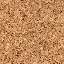 